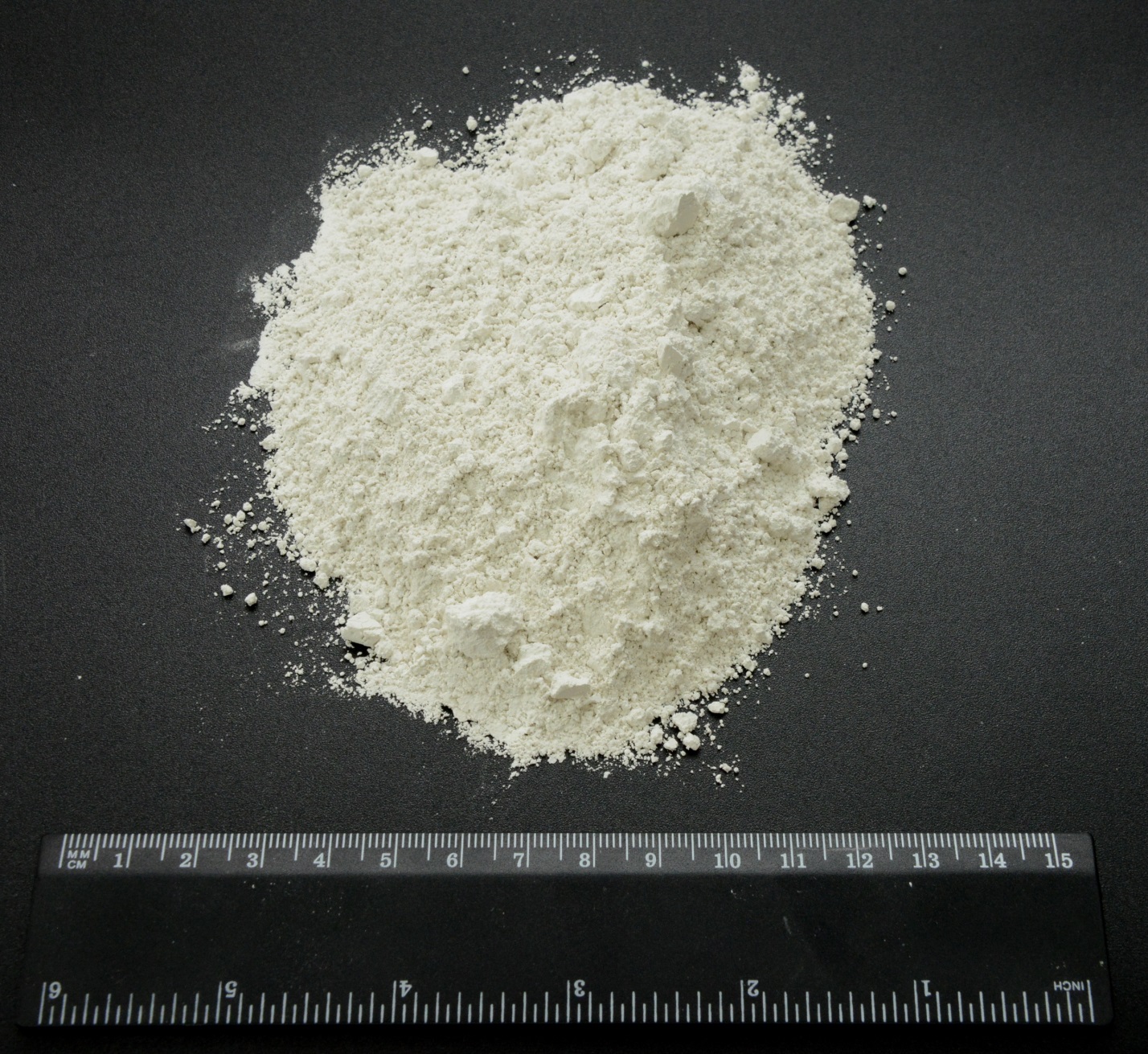 Известняк фракционный 0-0,02 ммТУ 5743-001-77096306-2012Физико-химические свойстваИзвестняк фракционный 0-0,02ммИзвестняк фракции 0-0,02мм  - широко используется как экологичный минеральный наполнитель с доступной стоимостью, занимающий лидирующее место среди нерудных наполнителей данного класса, для производства лакокрасочных (ЛКМ) материалов, бумаги высокой белизны, линолеума, резинотехнических, сухих строительных смесей и гипсокартона Наименование показателя, единица измерения Известняк фракционный 0-0,02 ммВнешний вид Цвет белый, с оттенком серогоМассовая доля оксида кальция, (СаО),%  не менее Не менее 47Массовая доля оксида магния (MgО2) %, не менее 1,0Содержание диоксида кремния (SiO2), % не более 1,5Полуторные окислы (R2O3)% , не более Железаалюминия 1,0Массовая доля веществ нерастворимыхв соляной кислоте,%, не более3,5Массовая доля карбонатовкальция и магния, %, не менее96Содержание зёрен размеромменее наименьшегоразмера, % , не более -Содержание зерен размером более наибольшегоразмера зёрен, %, остаток на сите  №0045 не более5Содержание постороннихпримесей, % не более-Влажность, %, не более0,2Белизна, %, не менее81,0